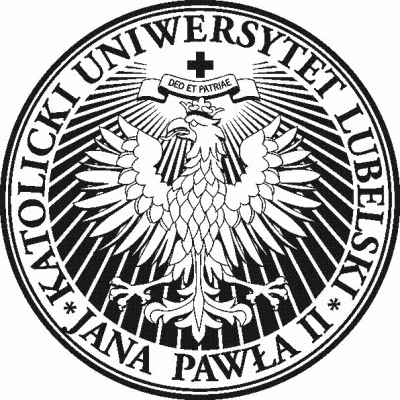 Formularz zgłoszeniowyX Ogólnopolska Konferencja Naukowa 
Z dziejów wojskowości polskiej i powszechnejSwojskość oraz cudzoziemszczyzna   Katolicki Uniwersytet Lubelski Jana Pawła II 21 – 22 kwietnia 2022 r.Imię i nazwisko referenta:	Stopień/tytuł naukowy:		Reprezentowana instytucja:      Temat wystąpienia:		Kontakt telefon/e-mail:	         Sprzęt do prezentacji:Faktura: ....................................................................................................................................................................................................................................................................................................................................................................................................................................................................................................................................Uwagi:......................................................................ABSTRAKT (max. 1000 znaków)